Book title: When will it be Spring? Author: Catherine WaltersSupplies for activities needed: Construction PaperColored Markers/Pencils/CrayonsActivity Name: School Readiness Outcomes (SRO) goals met:Identify Patterns: Pattern of the SeasonsInstructionsCreate a scene of each season on four separate pieces of paper. With these, quiz the child on which seasons are which and what order they should be in.Talk with the child about the different things that happen within each season and some of the different symbols within each season and the changing periods that can help them know what season it is and is going to be.When the child is starting to understand, have them create their own scenes of each season and put them into the correct order.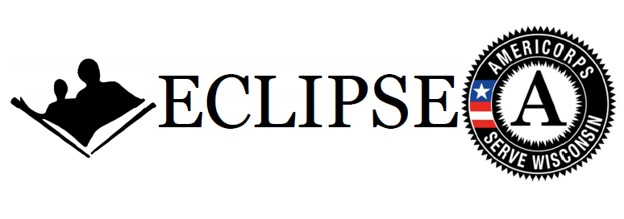 